TITEL DER DISSERTATION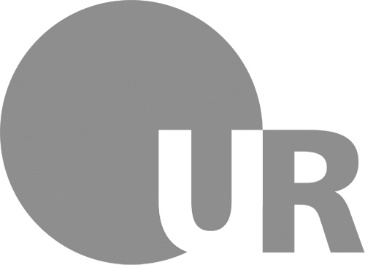 Dissertationzur Erlangung des Doktorgradesder Humanwissenschaften(Dr. sc. hum.)derFakultät für Medizinder Universität Regensburgvorgelegt von Vorname und NameausGeburtsortim JahrJAHRFREISEITETITEL DER DISSERTATIONDissertationzur Erlangung des Doktorgradesder Humanwissenschaften(Dr. sc. hum.)derFakultät für Medizinder Universität Regensburgvorgelegt von Vorname und NameausGeburtsortim JahrJAHRDekan:				   Prof. Dr. Dirk HellwigBetreuer:			   Prof. Dr. / PD Dr. ( = Name des Doktorvaters)Tag der mündlichen Prüfung: